СРЕДСТВА БЮДЖЕТА СУБВЕНЦИЯ – Учебные расходы СРЕДСТВА МЕСТНОГО БЮДЖЕТА Ответственный за составление финансового  отчетаЗам. директора по АХР Загайнова Н.А., тел. 8-953-066-45-59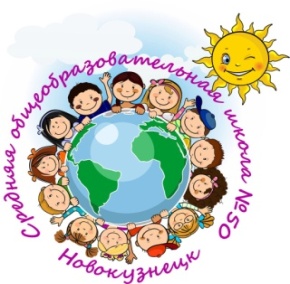 Муниципальное бюджетное общеобразовательное учреждение «Средняя общеобразовательная школа № 50»ИНН 4221002691  КПП 422101001 ТЕЛ/ФАКС 8(3843) 37-75-29e-mail:school50_06@mail.ru сайт http://kemnvkzschool50.kuz-edu.ru/г. Новокузнецк, Шункова 26Отчетный периодПривлеченные средства (руб.)Потраченные средстваОстаток на 31.12.20222022 год2022 год1006314,40703798,70   приобретение учебной литературы 2005,00 приобретение золотой медали,        удостоверения к золотой медали20495,00 приобретение аттестатов280015,70 приобретение ноутбуков в учебный класс-2022 год Отчетный периодПривлеченные средства (руб.)Потраченные средстваОстаток на 31.12.20222022 год2022 год588040,0048800,00 очистка системы вентиляции в столовой, установка пожарной сигнализации539240,00 оплата услуг охраны ОУ-2022 год